Câu 1. Hãy viết số hoặc chữ thích hợp vào chỗ chấm: (1 điểm)Câu 2. (1 điểm) Viết dấu (>; <; =) thích hợp vào chỗ chấm:a) 859 067 ……… 859 167b) 492 037 ……… 482 037c) 609 608 ……… 609 609d) 264 309 ……… 264 309Câu 3. Đặt tính rồi tính: (1 điểm)                a) 29576 : 24                                                        b) 123 x 45………………………………………………………………………………………………………………………………………………………………………………………………………………………………………………………………………………………………………………………………………………………………………………………………………………………………………………………………………………………………………………………………………………………………………………………………………………………………………………Câu 4. (1 điểm) Tìm x biết:        a) x – 345 094 = 123 357                                    b) x : 13 = 125………………………………………………………………………………………………………………………………………………………………………………………………………………………………………………………………………………………………………………………………………………………………………………………………………………………………Câu 5. Đúng ghi Đ, sai ghi S vào ô trống: (1 điểm)a) 4 tấn 75 kg = 4 750 kg □                              b) Năm 2021 thuộc thế kỉ 21 □Câu 6. Xếp các số sau theo thứ tự từ bé đến lớn: 6 789; 9 876; 7 689; 6 879. (1 điểm)……………………………………………………………………………………Câu 7. Khoanh vào chữ đặt trước kết quả đúng: (1 điểm)Chu vi của hình vuông là 16m thì diện tích sẽ là:A. 4 m21
B. 16m2
C. 32m2
D. 8m2Câu 8. Cho các số 45; 39; 172; 270: (1 điểm) Hãy cho biết:a) Số vừa chia hết cho 2 vừa chia hết cho 5 là: ……..………………………………………b) Số chia hết cho 5 mà không chia hết cho 2 là: ……………………………………………Câu 9. Bài toán: (1 điểm)Bốn em An, Nga, Hùng, Tuấn lần lượt cân nặng là 24kg, 33kg, 42kg, 29kg. Hỏi trung bình mỗi em cân nặng bao nhiêu ki-lô-gam………………………………………………………………………………………………………………………………………………………………………………………………………………………………………………………………………………………………………………………………………………………………………………………………………………………………Câu 10. Bài toán: (1 điểm)Trung bình cộng của tuổi chị và tuổi em là 18 tuổi. Em kém chị 8 tuổi. Hỏi chị bao nhiêu tuổi, em bao nhiêu tuổi?………………………………………………………………………………………………………………………………………………………………………………………………………………………………………………………………………………………………………………………………………………………………………………………………………………………………I. Phần trắc nghiệm (4 điểm)Khoanh tròn vào đáp án đặt trước câu trả lời đúngCâu 1 (M1 – 0,5 điểm): Số: “Năm triệu không trăm bảy mươi nghìn sáu trăm”, được viết là:A. 5 070 060                     B. 5 070 600                           C. 6 700 600Câu 2 (M1 – 0,5 điểm): Chữ số 8 trong số 587 564 thuộc hàng nào?A.Hàng tram                      B. Hàng nghìn                     C. Hàng chục nghìn
Câu 3 (M3 / 0,5 điểm): Trung bình cộng của hai số là 46, số thứ nhất là 45. Số còn lại là:A. 92                                      B. 47                                C. 48
Câu 4 (M1 – 0,5 điểm): Kết quả của phép chia: 18 000 : 100 làA. 180 000                            B. 18 000                        C. 180Câu 5 (M1  0,5 điểm): Chu vi của hình vuông là 16cm thì diện tích của hình vuông sẽ là:A. 16cm                              B. 32cm                                     C. 16cm2Câu 6 (M3 – 0,5 điểm): Tổng hai số là 45, hiệu hai số là 9. Số lớn là:A. 27                                   B. 54                                         C. 34Câu 7 (M2 – 0,5 điểm): Giá trị của ? trong: 19 x ? = 76A. 3                                    B. 4                                        C. 4Câu 8 (M1 – 0,5 điểm): 10dm2 2cm2 =……..cm2A. 1002                           B. 102                                C. 120
II. Phần tự luậnCâu 9 (M2 – 2 điểm) : Đặt Tínha) 296 809 + 652 411          b) 70 890 – 1798                c) 459 x 35                  d)855 : 45………………………………………………………………………………………………………………………………………………………………………………………………………………………………………………………………………………………………………………………………………………………………………………………………………………………………………………………………………………………………………………………………………………………………………………………………………………………………………………Câu 10 (M2 – 3,0 điểm): Cuối tuần Long được bố dẫn đi chơi tại một khu du lịch. Long thấy bố trả tiền vé của hai người là 500 000 đồng. Bạn hỏi bố vé vào cửa của mỗi người là bao nhiêu tiền. Bố nói, vé của trẻ em trong ngày cuối tuần rẻ hơn của người lớn 100 000 đồng. Tính giá vé ngày cuối tuần của mỗi người.………………………………………………………………………………………………………………………………………………………………………………………………………………………………………………………………………………………………………………………………………………………………………………………………………………………………………………………………………………………………………………………………………………………………………………………………………………………………………………Câu 11 (M3 – 1,0 điểm): Tính nhanha) 490 x 365 - 390 x 365                                              b) 24 x 6 + 6 x 70 + 36………………………………………………………………………………………………………………………………………………………………………………………………………………………………………………………………………………………………………………………………………………………………………………………………………………………………………………………………………………………………………………………………………………………………………………………………………………………………………………Câu 1. Với ba chữ số 3, 4, 6 những số lẻ có thể viết là: (0.5đ)A. 463 và 346                                 B. 463 và 643
C. 643 và 346                                 D. 463 và 364Câu 2. Người ta đóng 27 chiếc bánh vào 3 hộp đều nhau. Hỏi 4 104 chiếc bánh thì đóng được bao nhiêu hộp bánh như thế? (0.5đ)A. 456 hộp                   B. 420 hộp          C. 385 hộp                 D. 386 hộp
   Câu 3:a. Giá trị của chữ số 2 trong số 492 357 061 là: (0.5đ)A. 200 000                                B. 2 000                C. 20 000 000        D. 2 000 000b. Làm tròn số 18 765 312 đến hàng trăm nghìn ta được: (0.5đ)A. 18 770 000                                B. 18 800 000
C. 19 000 000                                 D. 19 800 000Câu45. Hình vẽ bên có: (0.5đ)A. 2 cặp cạnh song song, 2 góc vuông                            B. 1 cặp cạnh song song, 3 góc vuông
C. 2 cặp cạnh song song, 3 góc vuông                           D. 2 cặp cạnh song song, 4 góc vuông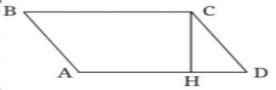 Câu 5.a. Bố của Nam sinh năm 1980. Năm đó thuộc thế kỉ nào? (0.5đ)A. XIX                             B. XX               C. XXI                        D. XVIIIb. Biểu thức 120 : (5 – a) có giá trị nhỏ nhất khi a bằng: (0.5đ)A. 4                    B. 3                          C. 1                        D. 0II. TỰ LUẬNCâu6. Đặt tính rồi tính. (2đ)61 387 + 25 806                   792 982 – 456 705                    23 512 x 5              11 236 : 4……………………………………………………………………………………………………………………………………………………………………………………………………………………………………………………………………………………………………………………………………………………………………………………………………………………………………………………………………………………………………………………………………………………………………………………………………………………………………………Câu 7. Viết số thích hợp vào chỗ chấm. (1đ)a) 9m236 cm2 =..........cm2                                                                 c) 9 tạ 7 yến = kgb) 4027 dm2 = ……. m2… dm2                                                 b) 7 phút 25 giây =............ giâyCâu 8: Một cửa hàng lương thực ngày đầu bán được 20 238 kg gạo, ngày thứ hai bán nhiều hơn ngày đầu 96 kg, ngày thứ ba bán ít hơn ngày thứ hai 30kg. Hỏi trung bình mỗi ngày cửa hàng bán được bao nhiêu ki-lô-gam gạo? (2đ)……………………………………………………………………………………………………………………………………………………………………………………………………………………………………………………………………………………………………………………………………………………………………………………………………………………………………………………………………………………………………………………………………………………………………………………………………………………………………………CCâu 9: Bác Năm có một mảnh vườn hình chữ nhật. Biết nửa chu vi mảnh vườn là 100dm, chiều rộng là 40dm. Tính diện tích mảnh vườn đó theo đơn vị mét vuông. (1đ)……………………………………………………………………………………………………………………………………………………………………………………………………………………………………………………………………………………………………………………………………………………………………………………………………………………………………………………………………………………………………………………………………………………………………………………………………………………………………………I. Phần trắc nghiệm. (3 điểm)Khoanh tròn vào chữ cái đặt trước câu trả lời đúng:Câu 1. Số "Ba triệu một trăm linh năm nghìn hai trăm linh bảy" viết là: (0,5 điểm)A. 31 005 207              B. 3 105 207            C. 3 150 207               D. 3 150 270Câu 2. Giá trị của biểu thức 8 230 + 2000 – 230 là: (0,5 điểm).A. 9 000                     B. 10 230                 C. 10 460                      D. 10 000Câu 3. Trong số 38 581 249, giá trị của chữ số 8 thuộc lớp triệu gấp giá trị của chữ số 4 số lần là: (0,5 điểm)A. 2 000 000 lần              B. 200 000 lần             C. 20 000 lần          D. 2000 lầnCâu 4. Anh Hưng sinh vào ngày cuối cùng của tháng cuối cùng trong năm cuối cùng của thế kỷ XX. Vậy anh sinh vào ngày, tháng, năm nào? (0,5 điểm)A. Ngày 31 tháng 12 năm 2000                        B. Ngày 30 tháng 12 năm 2000C. Ngày 30 tháng 12 năm 1999                        D. Ngày 31 tháng 12 năm 2001Câu 5. Một xưởng gốm hoạt động liên tục trong 30 ngày của tháng 11 và duy trì sản lượng đồng đều mỗi ngày. Trong 2 tuần đầu tiên, xưởng gốm đã sản xuất được 11 200 chiếc đĩa. Vậy trong những ngày còn lại, xưởng gốm đó đã sản xuất được số chiếc đĩa là: (0,5 điểm)A. 18 400 chiếc          B. 12 000 chiếc           C. 12 800 chiếc     D. 13 600 chiếcCâu 6. Lớp của Hà có 30 bạn. Năm ngoái, khi tổ chức đi dã ngoại, cả lớp đã đóng tất cả là 750 000 đồng cho các suất ăn (mỗi bạn 1 suất ăn). Năm nay, giá của mỗi suất ăn đã tăng thêm 3 000 đồng so với năm ngoái. Vậy nếu tổ chức đi dã ngoại thì tổng số tiền lớp của Hà phải đóng là: (0,5 điểm)A. 640 000 đồng          B. 250 000 đồng    C. 780 000 đồng     D. 840 000 đồngII. Phần tự luận. (7 điểm)Bài 1. Đặt tính rồi tính: (1 điểm)Bài 2. > ; < ; = ? (1 điểm)Bài 3. Số? (1 điểm).Hình vẽ bên có: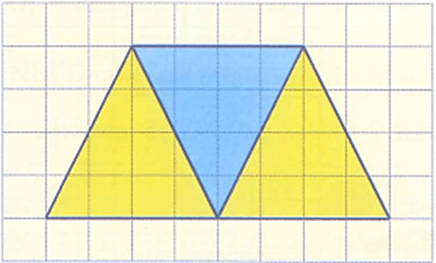 ….. cặp đường thẳng song song.….. góc nhọn và ….. góc tù.Bài 4. Tính bằng cách thuận tiện: (1 điểm)Bài 5. Điền vào chỗ trống: (1 điểm)• Phạm Ngũ Lão là một danh tướng thời Trần. Ông sinh năm 1235, thuộc thế kỉ …..• Lễ tưởng niệm 700 năm ngày mất của ông được tổ chức vào năm 2020, thuộc thế kỉ ….. Vậy danh tướng Phạm Ngũ Lão mất năm ….., thuộc thế kỉ …..Bài 6. Cuối tuần trước, bố mẹ đưa hai chị em Hà đi chơi ở thuỷ cung. Bố Hà mua 2 vé người lớn và 2 vé trẻ em hết tất cả 900 000 đồng. Giá vé người lớn cao hơn giá vé trẻ em là 190 000 đồng. Hỏi mỗi vế người lớn, mỗi vé trẻ em bố Hà mua có giá bao nhiêu tiền? (2 điểm)Bài giảiĐọc sốViết sốa) Tám mươi sáu triệu ba trăm bốn mươi hai nghìn năm trăm sáu mươi hai.b)38 632c) Năm triệu ba trăm mười hai nghìn sáu trăm hai mươi chín.d)3 652 460KIỂM TRA ĐỊNH KÌ CUỐI HỌC KÌ I
Môn: TOÁN
(Thời gian làm bài 40 phút)KIỂM TRA KÌ I - Năm học: 2023 – 2024

314 954 + 290 528                                      615 × 24                         6 355 : 31                           615 × 24                         6 355 : 31                           615 × 24                         6 355 : 3112 tấn 12 tạ ….. 10 800 kg + 2 400 kg7 tạ 80 kg ….. 15 600 kg : 2015 giờ ….. 16 phút × 6012 giây × 50 ….. 9 phút 45 giây38 × 720 + 38 × 280= ……………………………….= ……………………………….= ……………………………….4 × 9 120 × 25= ……………………………….= ……………………………….= ………………………………. 